Publicado en Madrid el 17/12/2018 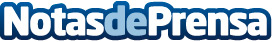 DHL Freight recibe la certificación de su sistema global de gestión88 sucursales han sido certificadas hasta el momento; todas las sucursales y socios de servicios desean recibir la certificación para 2020Datos de contacto:Noelia Perlacia915191005Nota de prensa publicada en: https://www.notasdeprensa.es/dhl-freight-recibe-la-certificacion-de-su_1 Categorias: Nacional Logística Consumo Industria Automotriz http://www.notasdeprensa.es